Кроссворд с ответами для детей 6-7 лет по теме «Маленькие обитатели планеты Земля»Цель: Обобщить знания детей о насекомых.Задачи:• Развивать логическое мышление детей, сообразительность,• Создавать атмосферу доброжелательности и азарта,• Формировать бережное отношение к окружающему миру.Предлагаю вашему вниманию необычный кроссворд о насекомых, с помощью которого дети смогут обобщить знания о самых маленьких и многочисленных обитателях планеты Земля. В данном кроссворде насекомые как бы сами описывают себя, демонстрируя свою особенность.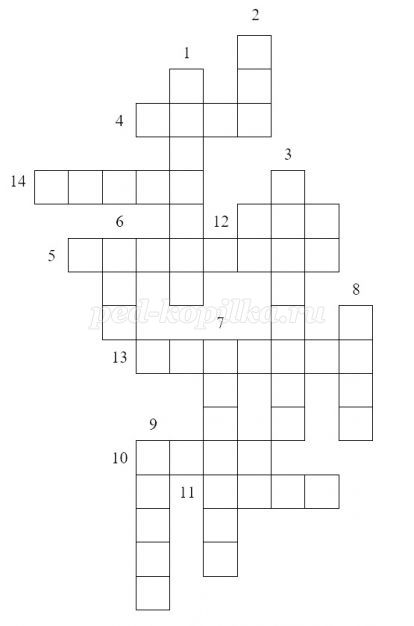 По горизонтали:4. Ищу друга! Характер скверный, упрямая и надоедливая. Живу по принципу: «Меня в дверь, а я в окно». Очень люблю похозяйничать на кухне.5. У меня большие глаза и из–за этого все называют меня глазастая. На аппетит не жалуюсь, ем 10 раз в день и даже на лету.10. Невзрачный, очень хорошо маскируюсь, пользуюсь резкими духами, отпугивающими врагов.11. Обитаю в теплых местах, но люблю шубы и шапки.12. Очень богат. Имею свой собственный летательный аппарат. У меня много братьев и сестер на белом свете, но они не похожи друг на друга.13. В народе нас называют красавицами. Мы устраиваем показ мод днем и ночью.14. Все меня называют труженицей, так как я все несу в дом. В моей семье все превосходные охранники, разведчики и няньки.По вертикали:1. Я из многодетной семьи, постоянно в движении, почти не сплю, тренируюсь в поднятии тяжести.2. Живу в большой семье в многоквартирном доме, который строим сообща. Врагов чую за версту. При опасности жалю и кусаюсь!3. Я рекордсмен по прыжкам, моим длинным и сильным ногам все завидуют, а уши у меня не там, где у всех.6. Маленькая, незаметная, хорошо маскируюсь. На аппетит не жалуюсь: пью очень много сока, живу по соседству с муравьями.7. Крупный, одежда - хамелеон: меняет цвет от желтого до коричневого. Хороший охотник, часто сижу в засаде, про меня говорят: «От него не уйдешь!» Передвигаюсь медленно, покачиваясь взад - вперед. Летаю плохо и неохотно.8. Аккуратно и быстро плету сети. Очень прочные, разного размера, не дорого. Обращайтесь!9. Маленький, юркий, могу залезть в любую щель, люблю будить всех по ночам, имею антенны и длинный хоботок.Ответы. (Осторожно! Все дети у нас читают!)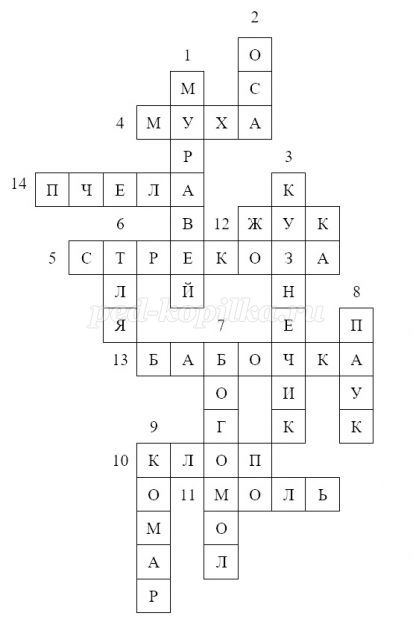 